ОтчетЭвенкийского межрайонного ресурсного центрапо работе с одаренными детьми по итогам проведения круглогодичной школы интеллектуального ростафизико-математического направления «Олимп физ-мат» октябрь-ноябрь 2022 г.Тема школы: «Олимп_физ-мат» (в формате онлайн)Место проведения: МРЦ Эвенкийского муниципального района, п. Тура, ул. Таежная д.7,каб. № 66МБОУ «Байкитская средняя школ», п. Байкит, ул. Комсомольская д.15 МБОУ «Ванаварская средняя школа», с. Ванавара, ул. Увачана д.26Сроки реализации программы: с 31.10 по 04.11.2022 г.Состав педагогической команды: Абакумов Андрей Дмитриевич – кандидат педагогических наук.Баранова Ирина Антоновна- преподаватель физики.Сенашов Артем Владимирович – преподаватель математики.Состав участников школы:На период проведения ИШ заявленные участники отобранных из базы КИАСОУ присутствовать на занятиях не смогли (3 человека по причине болезни,4 человека по причине отъезда за пределы ЭМР на спортивные соревнования в г. Красноярск)       4.Сопровождающие: 5.Образовательные задачи Школы:Программа реализуется в режиме онлайн (семинары с преподавателями по средствам сети Интернет, телефонной связи, зум) в течение 5 дней в общем объеме 32 часа и рассчитана на участие учеников 8-11 классов. Целью образовательной программы интенсивной школы «Олимп_физ-мат» является создание организационно-педагогических условий для повышения
результативности участия обучающихся Красноярского края в региональном и
заключительном этапах всероссийской олимпиады школьников по математике и
физике.Задачи школы: 1) обеспечить информационное сопровождение участников Школы по вопросам участия во ВсОШ и предметных олимпиадах вузов;
           2) организовать практические занятия по решению олимпиадных задач с
привлечением к образовательному процессу членов предметно методических комиссий и жюри регионального этапа ВсОШ; 3) способствовать самоопределению участников в рамках будущих
рынков Национальной технологической инициативы. Задачи Школы:Преподавание углубленных курсов в физико-биологических и биологической предметных областях.Демонстрация реальных примеров постановки и решения физико-биологических и биологических теоретических и прикладных задач.Организация получения учащимися опыта проектно-исследовательской деятельности в физико-биологических и биологических сферах.    В программе краткосрочной интенсивной школы «Олимп» реализована
преемственность с программами физико-математического направления летней
профильной смены для интеллектуально одаренных детей «Летняя академия»,
проходившей с 2011 по 2017 г., а также с программой школы интеллектуального
роста «Техношкола», реализовывавшейся в 2011-2015 гг. на базе Межрайонных
ресурсных центров по работе с одаренными детьми. Краткосрочными результатами работы школы можно считать:-	динамику успешности обучающихся на учебных предметах базового школьного курса, измеряемую через контрольные работы, результативность школьников на научных турнирах;-	реализацию учебно-исследовательской деятельности через занятие по доступным в территориях региона учебным и проектно-исследовательским программам дополнительного образования, измеряемую через участие в работе научных обществ учащихся, тематических конференциях, фестивалях, выставках, иных мероприятиях;-	заинтересованность в участии в олимпиадном движении, измеряемую через динамику количества участников и результативности на предметных и межпредметных олимпиадах и конкурсах Всероссийской олимпиады школьников, дистанционных олимпиадах и конкурсах;Итоговым результатом образовательного процесса участников является профессиональное самоопределение (осознанные профессиональные предпочтения и осознанный выбор профиля) учащихся в инженерно-технических, биологических и сопряженных с ними физико-биологических предметных областях.Механизм реализации Школы:Интенсив –пятидневное погружение в программу «Олимп_физ-мат».     Формы организации занятий:лекции,практические занятия, Формы и критерии оценки учащихся: Занятия проводились в трех группах, по 10 обучающихся в каждой группе. По итогам практических занятий в ходе проведения модулей преподаватели составили рейтинг обучающихся в группах. Итоговый рейтинг участников составлен на основании заработанных учащимися баллов во время учебных занятий, выполнения и защиты мини – проекта и результатов тестирования. Участники, набравшие наибольшее количество баллов в итоговом рейтинге отмечены особыми дипломами Лидеров.На основании проводимого педагогом рейтинга были выявлены 10 лидеров Школы:Лидерами школы стали участники с. Ванавара МБОУ «Ванаварская средняя школа». Наибольшее количество лидеров – 7 человек (70 %) – представлено командой из с. Ванавара «Ванаварская средняя школа». 2 человека (20 %) –представлено командой из п.Байкит МКОУ «Байкитская средняя школа». 1 человек (10 %)- представлен командой из п. Тура МКОУ «Туринская средняя школа».№ТерриторияПлановое количество участниковФактическое количество участниковЭвенкийский МР3023Тура124Байкит97Ванавара 912№ФИОТерриторияМесто работыДолжность1Дмитриенко Ольга Владимировнап. ТураМБОУ Туринская СОШУчитель2Клюев Петр Николаевичп. ТураМКОУ Туринская СОШ -ИнтернатУчитель3Симбирцев Александр Викторович п. БайкитМКОУ Байкитская СОШЗам. директора по УВР4Менц Елена Александровна с. ВанавараМКОУ Ванаварская СОШЗам. директора по УВР№Ф.И.ОМуниципалитетРейтингАлдабаева Евгения ВладимировнаЭвенкийский / МБОУ ВСШ ЭМР1,00Афонькин Алексей АлександровичЭвенкийский / МБОУ ВСШ ЭМР1,00Кель Данил АлександровичЭвенкийский / МБОУ ВСШ ЭМР1,00Иванцова Анна АлексеевнаЭвенкийский / МБОУ ВСШ ЭМР0,80Ларченко Анастасия АлександровнаЭвенкийский / МБОУ БСШ ЭМР0,60Богданова Дарья ДмитриевнаЭвенкийский / МБОУ ВСШ ЭМР0,60Безвенко Данил АндреевичЭвенкийский / МБОУ ВСШ ЭМР0,50Богильченок Анита ЕгоровнаЭвенкийский / МБОУ ВСШ ЭМР0,50Водяхо Максим СергеевичЭвенкийский / МБОУ БСШ ЭМР0,50Блинова Валерия ВалерьевнаЭвенкийский /МБОУ ТСШ ЭМР0,40Руководитель МРЦЭвенкийского МР                                   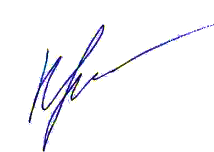           Е.А. Крушельницкая